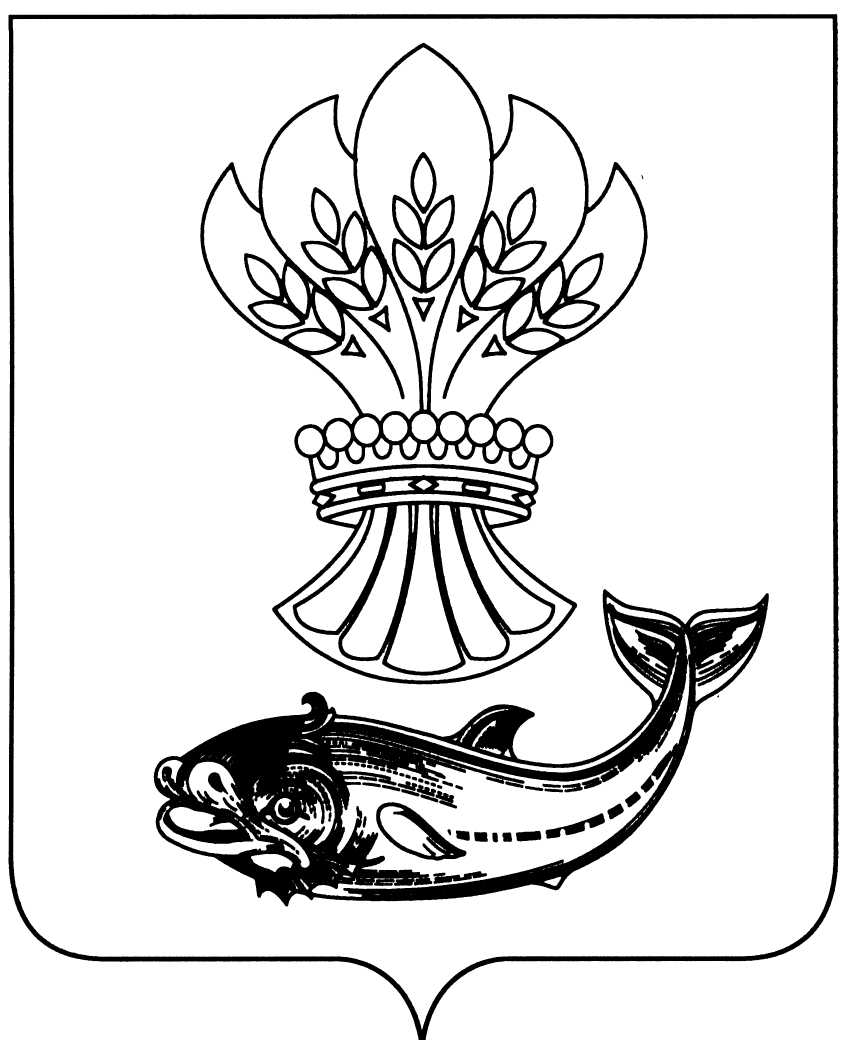 СОВЕТ НАРОДНЫХ ДЕПУТАТОВПАНИНСКОГО МУНИЦИПАЛЬНОГО РАЙОНАВОРОНЕЖСКОЙ ОБЛАСТИР Е Ш Е Н И ЕОт 05.09.2017 № 100 р.п. Панино	В целях приведения решения Совета народных депутатов Панинского муниципального района от 06.05.2008 № 34 «Об утверждении Положения о порядке предоставления отпусков муниципальным служащим в Панинском муниципальном районе» (в редакции от 18.04.2011 № 229, от 22.08.2014 № 134) в соответствие с Законом Воронежской области от 28.12.2007 № 175-ОЗ «О муниципальной службе в Воронежской области» (с изменениями на 02.06.2017), Совет народных депутатов Панинского муниципального районаР Е Ш И Л:Внести в Положение о порядке предоставления отпусков муниципальным служащим в Панинском муниципальном районе, утвержденное решением Совета народных депутатов от 06.05.2008 № 34 (в редакции от 18.04.2011 № 229, от 22.08.2014 № 134) (далее – Положение) следующие изменения:. Раздел 2 «Продолжительность ежегодного основного отпуска» изложить в следующей редакции:«2.1. Муниципальным служащим предоставляется ежегодный основной оплачиваемый отпуск продолжительностью 30 календарных дней».1.2. Раздел 3 «Продолжительность ежегодного дополнительного оплачиваемого отпуска за выслугу лет и особые условия муниципальной службы» изложить в следующей редакции:«3.1. Муниципальному служащему предоставляется ежегодный дополнительный оплачиваемый отпуск за выслугу лет продолжительностью:1) при стаже муниципальной службы от 1 года до 5 лет - 1 календарный день;2) при стаже муниципальной службы от 5 до 10 лет - 5 календарных дней;3) при стаже муниципальной службы от 10 до 15 лет - 7 календарных дней;4) при стаже муниципальной службы 15 лет и более - 10 календарных дней.3.2. Стаж муниципальной службы, дающий право на ежегодный дополнительный оплачиваемый отпуск за выслугу лет, определяется в соответствии с Законом Воронежской области от 27.12.2012 № 196-ОЗ «О порядке исчисления стажа муниципальной службы муниципальных служащих в Воронежской области».3.3. Муниципальному служащему, для которого установлен ненормированный служебный день, предоставляется ежегодный дополнительный оплачиваемый отпуск за ненормированный служебный день продолжительностью 3 календарных дня.».2.  Сохранить для муниципальных служащих, имеющих на день вступления в силу Федерального закона от 01.05.2017 № 90-ФЗ "О внесении изменений в статью 21 Федерального закона "О муниципальной службе в Российской Федерации" неиспользованные ежегодные оплачиваемые отпуска или части этих отпусков, право на их использование, а также право на выплату денежной компенсации за неиспользованные ежегодные оплачиваемые отпуска или части этих отпусков.3. Исчислять в соответствии с требованиями статьи 21 Федерального закона от 02.03.2007  № 25-ФЗ "О муниципальной службе в Российской Федерации" (в редакции Федерального закона от 01.05.2017  № 90-ФЗ) и статьями 11.1 и 12 Закона Воронежской области от 28.12.2007  № 175-ОЗ "О муниципальной службе в Воронежской области" (в редакции Закона Воронежской области от 02.06.2017 № 44-ОЗ (в редакции Закона Воронежской области от 06.07.2017 № 81-ОЗ)) продолжительность ежегодных оплачиваемых отпусков, предоставляемых муниципальным служащим, замещающим должности муниципальной службы на день вступления в силу Федерального закона от 01.05.2017 № 90-ФЗ и Закона Воронежской области от 02.06.2017 № 44-ОЗ (в редакции Закона Воронежской области от 06.07.2017 № 81-ОЗ), начиная с их нового служебного года.                  Опубликовать настоящее решение Совета народных депутатов Панинского муниципального района в официальном печатном издании «Панинский муниципальный вестник».Глава Панинского муниципального района	                                                   В.Д. ЖукавинО внесении изменений в решение Совета народных депутатов Панинского муниципального района от 06.05.2008 № 34 «Об утверждении Положения о порядке предоставления отпусков муниципальным служащим в Панинском муниципальном районе»  (в редакции от 18.01.2011 № 229, 22.08.2014 № 134)